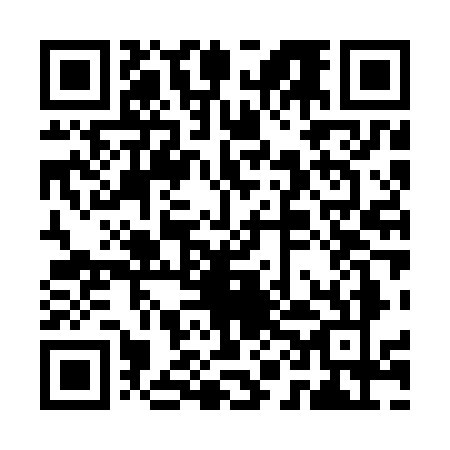 Prayer times for Biliuskiai, LithuaniaWed 1 May 2024 - Fri 31 May 2024High Latitude Method: Angle Based RulePrayer Calculation Method: Muslim World LeagueAsar Calculation Method: HanafiPrayer times provided by https://www.salahtimes.comDateDayFajrSunriseDhuhrAsrMaghribIsha1Wed3:055:411:206:319:0011:282Thu3:045:391:206:339:0211:283Fri3:035:371:206:349:0411:294Sat3:025:351:206:359:0611:305Sun3:015:331:206:369:0811:316Mon3:005:301:196:379:0911:317Tue2:595:281:196:389:1111:328Wed2:585:261:196:399:1311:339Thu2:585:241:196:419:1511:3410Fri2:575:231:196:429:1711:3511Sat2:565:211:196:439:1911:3512Sun2:555:191:196:449:2111:3613Mon2:555:171:196:459:2211:3714Tue2:545:151:196:469:2411:3815Wed2:535:131:196:479:2611:3816Thu2:525:121:196:489:2811:3917Fri2:525:101:196:499:3011:4018Sat2:515:081:196:509:3111:4119Sun2:515:071:196:519:3311:4220Mon2:505:051:196:529:3511:4221Tue2:495:031:206:539:3611:4322Wed2:495:021:206:549:3811:4423Thu2:485:001:206:559:4011:4524Fri2:484:591:206:569:4111:4525Sat2:474:581:206:569:4311:4626Sun2:474:561:206:579:4411:4727Mon2:464:551:206:589:4611:4728Tue2:464:541:206:599:4711:4829Wed2:454:531:207:009:4911:4930Thu2:454:521:207:019:5011:4931Fri2:454:511:217:019:5111:50